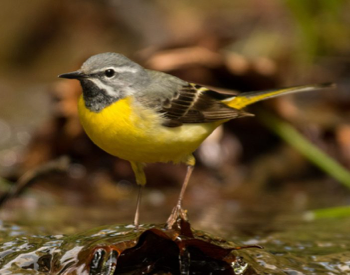 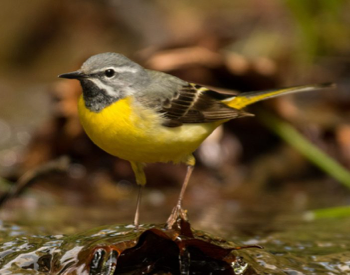 Afslutningsudflugt i Elkjærklubben tirsdag den 16. april  2024         Alle samles ved Hallen og kører i egne biler kl. 13.Så kører vi til Søby Brunkulslejer, Brunkulsvej 29, 7400 Herning og drikker vores medbragte kaffe og kage i spisestuen på museet eller udenfor (hvis vejret tillader)Ankomst kl. 14.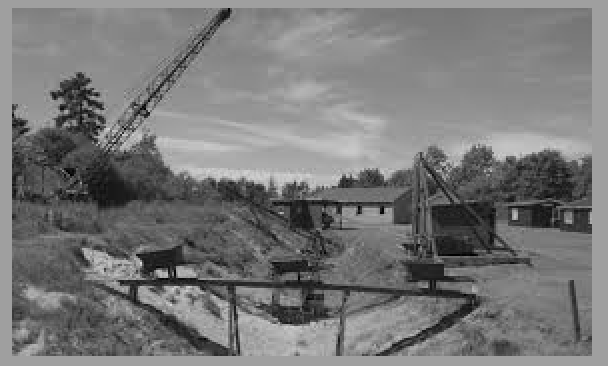 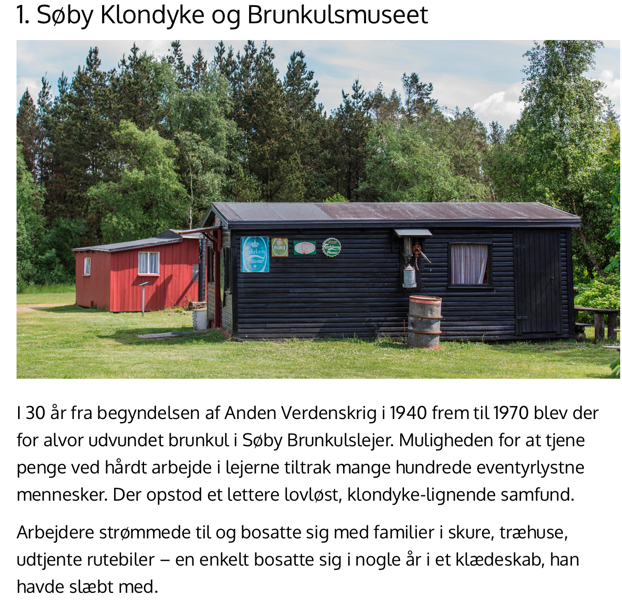 Derefter kommer der en guide kl. 14,30  som vi har i 2 timer og fortæller og den sidste halve time skal vi køre tur med ham i egne biler  i området hvor han fortæller om de forskellige ting vi ser. 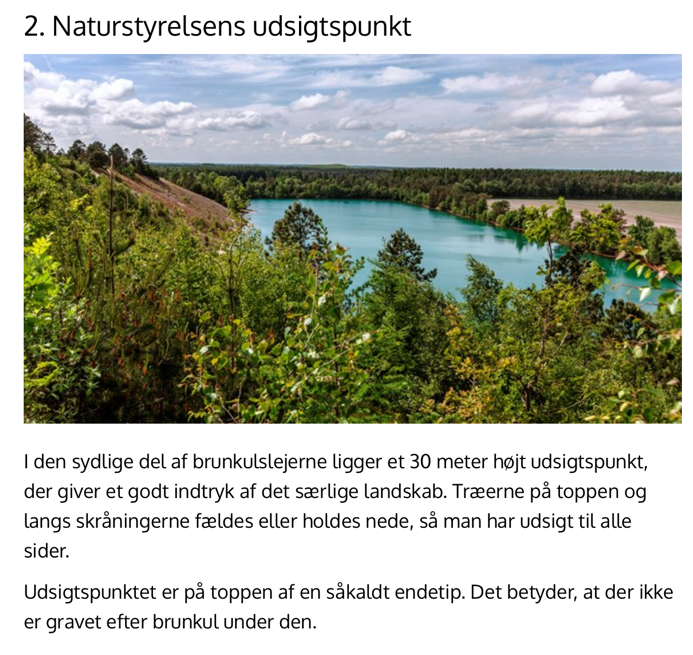 Når vi er færdig med denne tur ca. kl. 16,30 kører vi til:   DIAGONALKROEN   Torvet 1, 7323 Give og får noget at spise kl 17,30 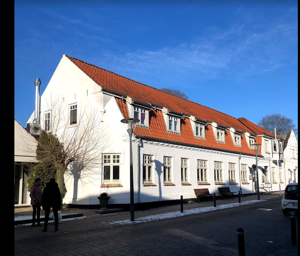         Tilmelding senest den 09. april til Birte 23714889, Margit 30645598, Sussi 53352050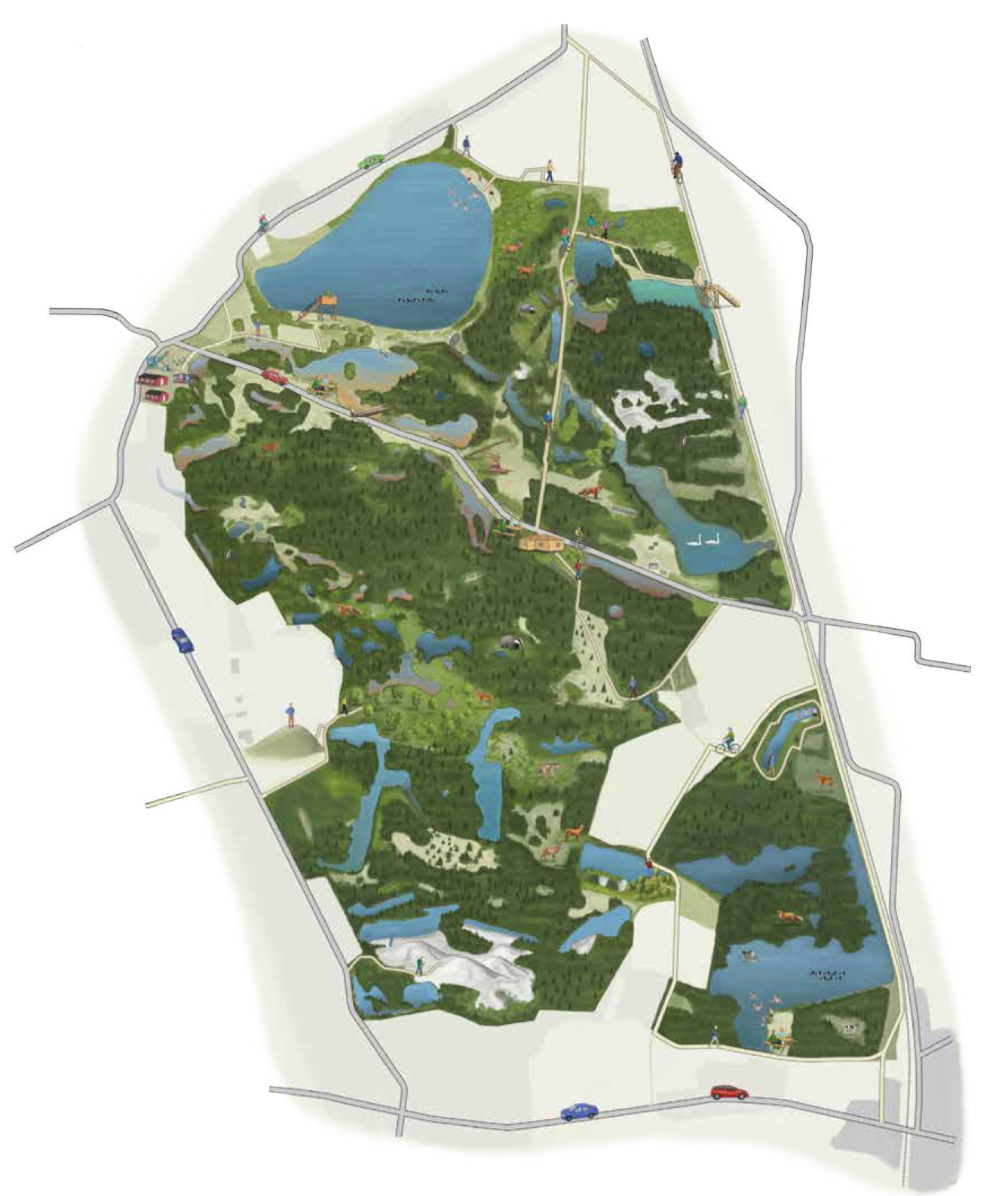 